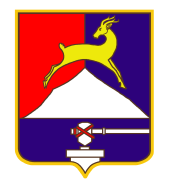 СОБРАНИЕ ДЕПУТАТОВ УСТЬ-КАТАВСКОГО ГОРОДСКОГО ОКРУГАЧЕЛЯБИНСКОЙ ОБЛАСТИДевятнадцатое  заседаниеРЕШЕНИЕот  22.12.2023              № 139                                       г. Усть-Катав               Об утверждении тарифов на автоуслугиспецтехникой, оказываемые МУП «Городская служба благоустройства» на 2024 год»Руководствуясь Федеральным законом от 06.10.2003 года №131-ФЗ «Об общих принципах организации местного самоуправления в Российской Федерации», Уставом Усть-Катавского городского округа, Собрание депутатовРЕШАЕТ:Утвердить тарифы на автоуслуги спецтехникой, оказываемые Муниципальным унитарным предприятием «Городская служба благоустройства» на 2024 год (приложение 1).Решение Собрания депутатов Усть-Катавского городского округа от 23.11.2022 года № 167 «Об утверждении тарифов на автоуслуги спецтехникой, оказываемые МУП «Городская служба благоустройства» на 2023 год, считать утратившим силу с 01.01.2024 года.Организацию исполнения данного решения возложить на заместителя главы Усть-Катавского городского округа – начальника Управления имущественных и земельных отношений. Контроль за исполнением данного решения возложить на председателя комиссии по финансово-бюджетной и экономической политике Федосову С.Н.Опубликовать данное решение в газете «Усть-Катавская неделя» и разместить на сайте администрации Усть-Катавского городского округа  www.ukgo.su.Председатель Собрания депутатов                                                                 Усть-Катавского городского округа                                                   С.Н.ПульдяевГлава Усть-Катавского    городского округа                                     С.Д.Семков                                                                                                                                  Приложение 1 к решению Собрания                                                                       депутатов Усть-Катавского                                                                       городского округа   от  22.12.2023  № 139  Перечень тарифов на автоуслуги спецтехникой МУП «ГСБ» на 2024 годПеречень тарифов на автоуслуги спецтехникой МУП «ГСБ» на 2024 годПеречень тарифов на автоуслуги спецтехникой МУП «ГСБ» на 2024 год№ ппНаименование спецтехникиСтоимость руб/маш.часСтоимость руб/маш.час1.ЗИЛ-431412 (поливомоечный)1768,001768,002.ЗИЛ-ММЗ-45021 (самосвал)1414,001414,003.КО 440-6 мусоровоз (КАМАЗ) V-22м31630,001630,004.ЗИЛ-131 НА (бортовой)1688,001688,005.ГАЗ-53 ВМШ-36 (вакуумная)1326,001326,006.МТЗ-82 (80) трактор1398,001398,007.ЭО-2621 экскаватор1348,001348,008.МК-У 1 или эквивалент (МТЗ-80, 82) трактор с тележкой1514,001514,009.ДТ-75 бульдозер1557,001557,0010.ПКУ ЗИФ-55 компрессорная установка2097,002097,0011.ПКУ ЗИФ-55 компрессорная установка (без ГСМ)917,00917,0012.САК сварочный1221,001221,0013.Т-25 КО -719 трактор тротуароуборочный942,00942,0014.ГС-14-02 автогрейдер2791,002791,0015.ГС-18-05 автогрейдер3385,003385,0016.КО-440-7 мусоровоз (КАМАЗ) V- 16м31444,001444,0017.RACCON HT-50 мини-погрузчик1107,001107,0018.МД-53605 комбинированная уборочная машина1992,001992,0019.МД-53605 комбинированная уборочная машина (без посыпки)1372,001372,0020.КАМАЗ-65115 N 3, или эквивалент КАМАЗ-65115 L 4 (самосвал)1509,001509,0021.КАМАЗ-65115 N 3, L 4 (самосвал)  без (ГСМ)1029,001029,0022.Фронтальный погрузчик ЯР-3002601,002601,0023.УАЗ-3303 (бортовой)866,00866,0024.Газонокосилка633,00633,0025.ГАЗ-2705 "Газель" (Цельнометаллический грузовой фургон)968,00968,0026.Экскаватор-погрузчик TLB-825 RM2434,002434,0027.КО-318Д (вакуумная подметательно-уборочная машина)4504,004504,0028Беларус-320.4М1059,001059,0029Автогрейдер Д3-98В.00100-1104596,004596,00